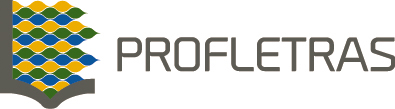 MESTRADO PROFISSIONAL EM  LETRAS                                                                          ________________________________Faculdade de Letras Campus Universitário - Juiz de Fora - MGCEP 36036-330 Telefone (32) 2102-3112email:  mestrado.profletras@ufjf.edu.brweb: www.ufjf.br/profletrasBANCA DE QUALIFICAÇÃOJuiz de Fora,       __    de      _______________   de __ ___    .____________________________Assinatura do OrientadorMestrando(a):Mestrando(a):Mestrando(a):Mestrando(a):Mestrando(a):Mestrando(a):Composição da banca: Composição da banca: Composição da banca: Composição da banca: Composição da banca: Composição da banca: Nome do(a) Prof.(a) Nome do(a) Prof.(a) Título e instituição onde foi obtidoTítulo e instituição onde foi obtidoObservação1Orientador(a) e Presidente2Membro titular3Membro titularTítulo do projeto: Título do projeto: Título do projeto: Título do projeto: Título do projeto: Título do projeto: Linha de Pesquisa:Linha de Pesquisa:Linha de Pesquisa:Linha de Pesquisa:Linha de Pesquisa:Linha de Pesquisa:Data prevista para qualificaçãoData prevista para qualificaçãoHorárioHorárioLocalLocal